Table of Contents1	Introduction	11.1	Purpose of this Report	12	Detailed Baseline Results	12.1	Water Framework Directive Classifications	12.2	Water Resources	22.2.1	Private Water Supplies	22.2.2	Licensed Discharges	73	References	10List of TablesTable 2.1: Detailed WFD Baseline Information	1Table 2.2: Private Water Supply Abstractions Within Hydrological and Hydrogeological Study Area	3Table 2.3: Licensed Discharges within PAB	7Copyright © 2018 Moray Offshore Windfarm (West) LimitedAll pre-existing rights reserved.LiabilityIn preparation of this document Moray Offshore Windfarm (West) Limited has made reasonable efforts to ensure that the content is accurate, up to date and complete. Moray Offshore Windfarm (West) Limited shall have no liability for any loss, damage, injury, claim, expense, cost or other consequence arising as a result of use or reliance upon any information contained in or omitted from this document.Introduction Purpose of this Report As part of the works undertaken in support of the Moray West Onshore Transmission Infrastructure (OnTI) Environmental Impact Assessment (EIA), this technical appendix presents detailed results of the desktop studies to establish the existing baseline hydrological and hydrogeological conditions within the study area.  The detailed information presented on Water Framework Directive (WFD) Classifications and Water Resources within this report informs the summary baseline information and the assessment of potential and residual effects in Chapter 5: Hydrology, Hydrogeology and Geology of the EIA Report.  Background information on the approach to the assessment, including study area and data gathering methodologies, are also presented in Chapter 5 of the EIA Report for reference.Detailed Baseline Results Water Framework Directive Classifications Across the study area there are 10 WFD waterbodies, comprising seven rivers and three groundwater waterbodies. Six waterbodies are assessed as being of Moderate or worse status overall, while four are assessed as being of Good overall status (Scottish Environment Protection Agency [SEPA], 2017).  Table 2.1 below presents detailed information on the WFD condition, the future objectives and associated mitigation measures for each of these 10 waterbodies.Water Resources Private Water Supplies A total of 53 PWSs were identified within the study area, comprising 37 within the Moray Council (MC) area and 16 within the Aberdeenshire Council (AC) area, as shown in Figure 5.3.2 of the EIA Report.  Each of these PWS are registered as being type B, which are defined as being supplies only serving domestic premises with less than 50 persons supplied.  AC provided a list of registered users though were not able to confirm the type or exact location of source supply.  From the 53 PWSs identified in Table 2.2 below, 39 are assessed as having a potential hydrological or hydrogeological connection to the PAB.  The other 14 are assessed as not being connected and therefore have been scoped out of the assessment in Chapter 5: Hydrology, Hydrogeology and Geology of the EIA Report. Licensed Discharges An Envirocheck report has identified a list of 38 SEPA licensed discharges which are situated within the Planning Application Boundary (PAB) (Landmark, 2017 and 2018).  Table 2.3 provides details of each of these licensed discharges within the PAB and Figure 5.3.1 of the EIA Report shows their respective locations. References Landmark (2017). Envirocheck Report in GIS format, customer order number: 147952387. Date: 27/11/2017.Landmark (2018). Envirocheck Report in GIS format, customer order number: 164026087. Date: 27/04/2018.SEPA (2017). Water Environment Hub. Available at: https://www.sepa.org.uk/data-visualisation/water-environment-hub/. 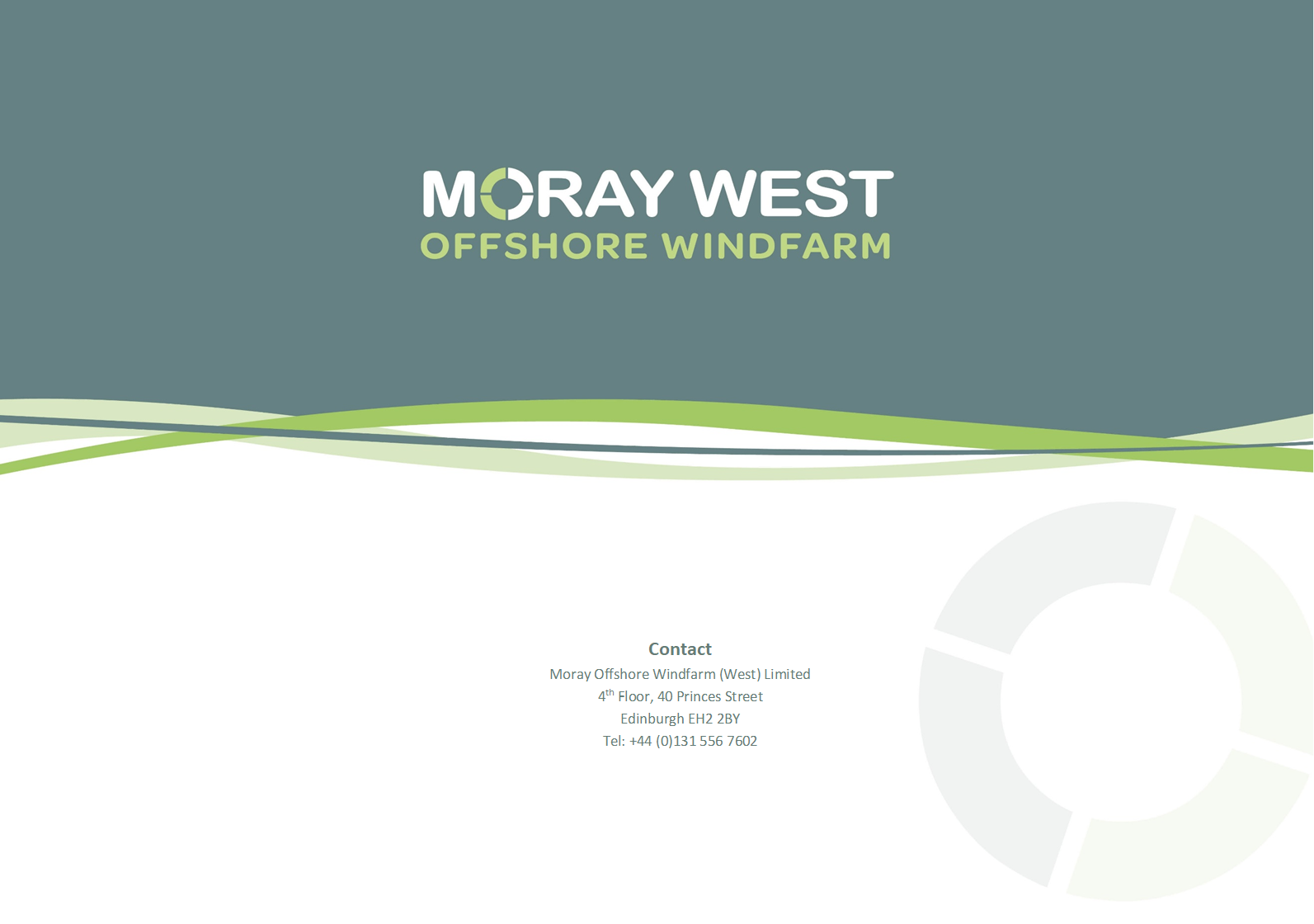 AcronymsAcronymsAcronymExpanded Term ACAberdeenshire Council EIAEnvironmental Impact AssessmentMCMoray Council OnTIMoray West Onshore Transmission WorksPAB Planning Application Boundary PWS Private Water Supply SEPA Scottish Environment Protection Agency WFD Water Framework DirectiveTable 2.1: Detailed WFD Baseline Information Table 2.1: Detailed WFD Baseline Information Table 2.1: Detailed WFD Baseline Information Table 2.1: Detailed WFD Baseline Information Table 2.1: Detailed WFD Baseline Information Table 2.1: Detailed WFD Baseline Information Waterbody  (WFD ID)Waterbody Type   2015 ConditionReasons for Failure to Meet Good Status Overall Objective   Type of Mitigation Measures Anticipated   Deskford Burn (23050)RiverOverall – Moderate (physical condition – Good; water quality – High; water flows and levels – High; and ecological condition – Moderate).Fish populations in the waterbody may not be in a Good condition.  SEPA has not been able to identify the contributing cause.  Good status by 2027.To be determined. Fordyce Burn (23052)River Overall – Moderate (physical condition – Good; water flows and levels – Moderate; and water quality – Moderate).Water flows and levels – Water abstraction from agricultural irrigation.Water quality – Nutrient pollution.  Diffuse sources of pollution from rural sources and point source discharges from waste water (sewage) disposal. Good status after 2027 (long term recovery of the waterbody from the impact of nutrient pollution is not expected until after 2027).Water flows and levels – Agricultural irrigation regulation enforced by SEPA.Water quality – Diffuse sources.  Catchment action programme is being undertaken by SEPA and land managers.Water quality – Point source discharges.  Waste water sewage regulation is being enforced by SEPA / Scottish Water.  Burn of Paithnick (23175)RiverOverall – Bad (physical condition – Bad; water flows and levels – High; and water quality – Good).Physical condition – Modifications to bed, banks and shores due to urban and rural land uses. Good status by 2027.Partnership between land managers, local communities and SEPA is working to re-design and improve the physical condition of this waterbody.River Isla – Keith to Shiel Burn (23179)River Overall – Bad (physical condition – Bad; water flows and levels – High; and water quality – Moderate).Physical condition – Modifications to bed, banks and shores due to urban and rural land uses.Water quality – No pressures identified.  Nutrient levels are not affecting ecology and action is not required.Good status after 2027 (disproportionately expensive to address water quality objective until after 2027).Partnership between land managers, local communities and SEPA is working to re-design and improve the physical condition of this waterbody.River Isla – Source to Keith (23181)River Overall – Poor (physical condition – Poor; water flows and levels – Good; and water quality – Good).Physical condition – Modifications to bed, banks and shores due to urban and rural land uses.Good status by 2027. Partnership between land managers, local communities and SEPA is working to re-design and improve the physical condition of this waterbody.Burn of Drum (23177)RiverOverall – Good (physical condition – Good; water flows and levels – Good; and water quality – Good).N/A already at Good status or above.N/A already at Good status or above.N/A Cairnie Burn (23172)River Overall – Good (physical condition – Good; water flows and levels – High; and water quality – Good).N/A already at Good status or above. N/A already at Good status or above.N/A Cullen (150501)Groundwater Overall – Poor (water flows and levels – Good; and water quality – Poor).Water quality – Diffuse sources of pollution from rural sources. Good status after 2027 (rate limiting natural conditions mean that it will take longer for quantities of nitrates already in soil, subsoil and groundwater to reduce to the extent required to achieve good status).Nitrate vulnerable zone action with land managers and public bodies working together. Banff (150632) Groundwater Overall – Good (water flows and levels – Good; and water quality – Good).N/A already at Good status or above. N/A already at Good status or above. N/A Keith (150656)Groundwater Overall – Good (water flows and levels – Good; and water quality – Good).N/A already at Good status or above. N/A already at Good status or above. N/A Table 2.2: Private Water Supply Abstractions Within Hydrological and Hydrogeological Study Area Table 2.2: Private Water Supply Abstractions Within Hydrological and Hydrogeological Study Area Table 2.2: Private Water Supply Abstractions Within Hydrological and Hydrogeological Study Area Table 2.2: Private Water Supply Abstractions Within Hydrological and Hydrogeological Study Area Table 2.2: Private Water Supply Abstractions Within Hydrological and Hydrogeological Study Area Table 2.2: Private Water Supply Abstractions Within Hydrological and Hydrogeological Study Area Table 2.2: Private Water Supply Abstractions Within Hydrological and Hydrogeological Study Area Table 2.2: Private Water Supply Abstractions Within Hydrological and Hydrogeological Study Area Figure PWS   Ref Supply Reference (Council) Discharge Operator and Location  Type of PWSPWS Purpose   Sub Catchment Distance Between Source and PAB Potential Connection to PAB?PWS1PWS/N/0052 (Aberdeenshire)1 / 2 / 3 / 4 / 5 / 7 / 10 Glenglassaugh Distillery Cottage, Aberdeenshire, AB45 2SQ.Unknown Type BBurn of Fordyce Situated downstream and adjacent to the PAB Yes PWS2PWS/N/1175 (Aberdeenshire)8 Glenglassaugh Distillery Cottage, Aberdeenshire, AB45 2SQ.Unknown Type BBurn of Fordyce Situated downstream and adjacent to the PAB Yes PWS3PWS/N/2394 (Aberdeenshire)The Brae, Fordyce, Aberdeenshire, AB25 2SJ.BoreholeType BBurn of Fordyce180 m and upgradient to the east of PAB.NoPWS4PWS/N/2859 (Aberdeenshire) The Brae Steading, Fordyce, Aberdeenshire, AB45 2SJ.BoreholeType B Burn of Fordyce 185 m and upgradient to the east of PAB.NoPWS5PWS/N/1183 (Aberdeenshire)Hallyards, Fordyce, Aberdeenshire, AB25 2UR.UnknownType BBurn of FordyceSituated within PAB. Yes PWS6PWS/N/1147 (Aberdeenshire) Newpark, Fordyce, Aberdeenshire, AB25 2UR.UnknownType B Burn of FordyceSituated within PAB. YesPWS7PWS/N/0913 (Aberdeenshire)Breach, Fordyce, Aberdeenshire, AB45 2UR.UnknownType BBurn of FordyceSituated within PAB.Yes PWS8PWS/N/1150 (Aberdeenshire) Parklea Newton, Fordyce, Aberdeenshire, AB45 2UT.UnknownType B Burn of FordyceSituated within PAB.YesPWS9PWS – 6231 (Aberdeenshire) Newton Cottage, Fordyce, Aberdeenshire, AB45 2UT.Unknown Type B Burn of Fordyce Situated within PAB. Yes PWS10PWS/N/2242 (Aberdeenshire) Newton, Fordyce, Aberdeenshire, AB45 2UT.Unknown Type BBurn of FordyceSituated within PAB.Yes PWS11PWS/N/1190 (Aberdeenshire) Mains of Birkenbog, Fordyce, Aberdeenshire, AB56 4TN.UnknownType BScattery Burn 450 m to the west of the PAB on the opposite side of a ridge which forms a topographic divide. NoPWS12PWS/N/0910 (Aberdeenshire) Cotton Croft, Fordyce, Aberdeenshire, AB45 2XR.Unknown Type BBurn of Fordyce550 m to the east on the other side of the catchment divide. No PWS13Null (Aberdeenshire) Cairnton, Fordyce, Aberdeenshire, AB45 2XS.UnknownType BBurn of FordyceSituated adjacent to the PAB. YesPWS14PWS/N/0908 (Aberdeenshire) Clashdamer, Fordyce, Aberdeenshire, AB45 2US.UnknownType B Burn of FordyceSituated within PAB. YesPWS15PWS/N/0430 (Aberdeenshire)Viewfield, Fordyce, Aberdeenshire, AB45 2US.Spring Type B Burn of FordyceSituated within PAB.YesPWS16PWS/N/0938 (Aberdeenshire) Berryleys, Fordyce, Aberdeenshire, AB45 2US.UnknownType BBurn of FordyceSituated150 m upgradient from the PAB.NoPWS1707/00290/SPRING (Moray) Meikle Knowes, Deskford, Buckie, Moray, AB56 5TX.SpringType B DomesticBurn of Deskford Situated within PAB.  YesPWS1807/00121/SPRING (Moray) Kirkton Farm, Kirkton, Deskford, Buckie, Moray, AB56 5UA.SpringType B DomesticBurn of Deskford 750 m and downgradient  to the west of PAB crossing of the Alton Burn. YesPWS1907/00286/SPRING (Moray) Moss-side, Deskford, Buckie, Moray, AB56 5XX.SpringType B Domestic Burn of Deskford1.8 km to the west and on the other side of Burn of Deskford and Moss-side Burn from PAB. NoPWS2007/00119/RUNOFF (Moray) Lower Craibstone Cottage, Deskford, Buckie, Moray, AB56 5UP.Surface Water Type B Domestic Burn of Deskford Situated within PAB. Yes PWS2107/00288/SPRING (Moray) Craibstone Farm, Deskford, Buckie, Moray, AB56 5UP.SpringType B Domestic Burn of DeskfordSituated within PAB. YesPWS2207/00201/RUNOFF (Moray) Netherton of Overwindyhills / Easter Windyhills, Crossroads, Keith, Moray, AB55 6NL.Surface Water Domestic Type B Burn of PaithnickSituated within PAB.YesPWS2307/00203/BOREHO (Moray) Wester Windyhills, Crossroads, Keith, Moray, AB55 6NL.BoreholeDomestic Type B Burn of Paithnick200 m to the west and upgradient of the PAB.NoPWS2406/00109/SPRING (Moray) Myreton Crossroads, Keith, Moray, AB55 6NJ.SpringDomestic Type BBurn of Paithnick  40 m to the east and upgradient of PAB. Yes PWS2516/00001/WELL (Moray) Goukstone Croft, Grange, Crossroads, Keith, Moray, AB55 6NJ.WellDomestic Type B Burn of Paithnick 830m to the west and on the opposite side of Burn of Paithnick valley. NoPWS2606/00077/WELL (Moray) Burnside Mill, Grange, Keith, Moray, AB55 6ND.WellDomestic Type B Burn of Paithnick Situated 60 m to the west and downgradient of PAB. YesPWS2706/00091/BOREHO (Moray) Balnamoon, Crossroads, Keith, Moray. BoreholeDomestic Type B Burn of Paithnick 140 m to the west and upgradient of Bowie Burn tributary crossing of the PAB. No PWS2807/00070/SPRING (Moray) Croftgibb / Craeburn / Greenbog, Old Post Office, Grange Crossroads, Keith, Moray, AB55 6LX.SpringDomestic Type BBurn of Paithnick 95 m to the west and downgradient of the PAB.YesPWS2907/00234/WELL (Moray) Hillside, Crossroads, Keith, Moray, AB55 6LU.Spring Domestic Type B Burn of Paithnick 760 m to the west and upgradient of PAB. NoPWS3007/00209/SPRING (Moray) Silverhillock / Sunnyside, Grange Crossroads, Keith, Moray, AB55 6LR.Spring Domestic Type B Burn of Paithnick600 m to the west and upgradient of PAB. No PWS3109/00014/SPRING (Moray) Little Cantly, Grange, Keith, Moray. Spring Domestic Type B Burn of Ardrone  Situated within PAB.YesPWS3207/00200/WELL (Moray) Cantly Croft, Grange, Keith, Moray, AB55 6LJ. WellDomestic Type B Burn of ArdroneSituated south east and 110 m upgradient of PAB.NoPWS3306/00057/RUNOFF (Moray) Ardroyne Croft, Keith, Moray, AB55 5NQ.Surface Water Domestic Type B Burn of Drum 150 m to the west and upstream of PAB, but infrastructure may cross it. YesPWS3406/00055/SPRING (Moray) Little Ardrone / 5 Drum Cottages /3 Drum Cottages, Keith, Moray, AB55 5NP.Spring Domestic Type B Burn of Drum 260 m to the east and upgradient of PAB but infrastructure may cross it. YesPWS3507/00017/SPRING (Moray) Auchoynanie, Keith, Moray, AB55 5NT.SpringDomestic Type B Burn of Drum 420 m to the east and upgradient of PAB but infrastructure may cross it. Yes PWS3607/00115/SPRING (Moray) Greenwood House, Keith, Moray. SpringDomestic Type B Burn of Drum Situated within PAB. Yes PWS3707/00034/SPRING (Moray) Birkenburn Farm House / East View / Woodland Cottage / Birkenburn Cottage, Keith, Moray, AB55 3PD.Spring Domestic Type B  Burn of Drum 80 m to the west and upstream of PAB, but infrastructure may cross it.Yes PWS3807/00032/SPRING (Moray) Newtack, Keith, Moray, AB55 5PH.Spring Domestic Type B Burn of Drum Situated within PAB. Yes PWS3906/00043/SPRING (Moray)Marypark, Keith, Moray, AB55 5PE.SpringDomestic Type B Burn of Drum Situated within PAB.YesPWS4007/00227/SPRING (Moray)North Whiteley, Keith, AB55 5PE.SpringDomestic Type B Burn of Drum Situated within PAB. Yes PWS41PWS-G2977 (Aberdeenshire)Brodie Cottage, Cairnie, Huntly, Aberdeenshire, AB54 4UA.WellDomestic Type B Unnamed tributary of Burn of Cairnie 100 m to the west and downgradient of PAB.Yes PWS42PWS-G3000 (Aberdeenshire) Brodie Cottage / Caravan Brodie Cottage, Cairnie, Aberdeenshire, Huntly. UnknownDomestic Type B Unnamed Tributary of Burn of Cairnie 110 m to the east and downgradient of PAB. Yes PWS4307/00029/SPRING(Moray)Whitehillock, Keith, Moray, AB55 5PH.Spring Domestic Type B Unnamed tributary of Burn of Cairnie100 m to the south and downgradient of PAB.YesPWS4407/00164/SPRING (Moray)Blackhillock, Croft, Keith, Moray, AB55 5NY.Spring Domestic Type B Unnamed Tributary of River Isla at Auchorties Situated within PAB.Yes PWS4507/00127/SPRING (Moray)Greens of Auchorties, Keith, Moray, AB55 5NY.Spring Domestic Type B Unnamed Tributary of River Isla Situated within PAB. Yes PWS4606/00372/SPRING (Moray)Auchorties, Keith, Moray, AB55 5NY.Domestic Type B Spring Unnamed Tributary of River Isla at Auchorties Situated within PAB. Yes PWS4707/00228/SPRING (Moray)Springbank, Denwell Road, Keith, Moray, AB55 5NY.Domestic Type B Spring Unnamed Tributary of River Isla at Auchorties 440 m to the north west and downgradient of PAB. YesPWS4807/00161/WELL (Moray)Braehead Farm, Keith, Moray, AB55 5NU.Domestic Type B WellUnnamed Tributary of River Isla at Auchorties 870 m to the north west and downgradient of PAB. Yes PWS49 07/00125/SPRING (Moray)Meikle Cantly, Grange, Keith, Moray, AB55 6LJDomestic Type BSpring Unnamed Tributary of River Isla, Gardenhead 400 m south east and upgradient of PAB.NoPWS50 06/00083/BOREHO (Moray)Gardenhead Grange Keith Moray, AB55 6LJDomestic Type BBoreholeUnnamed Tributary of River Isla, GardenheadAdjacent to the south of the PAB.YesPWS5115/00012/BOREHO (Moray)Gardenhead Croft, Grange, Keith, Moray, AB55 6LJDomestic Type B Borehole Unnamed Tributary of River Isla, Gardenhead140 m south east and upgradient of PAB.NoPWS52 06/00001/SPRING (Moray)Haughs Of Grange, Grange, Keith, AB55 6SDDomestic Type BSpring River Isla 750 m east and downgradient of PAB.YesPWS5309/00011/SPRING (Moray) Thornton Croft, Grange, Keith, Moray, AB55 6SB Domestic Type B SpringUnnamed Tributary of River Isla, Thornton 245 m and downgradient of PAB. YesTable 2.3: Licensed Discharges within PAB Table 2.3: Licensed Discharges within PAB Table 2.3: Licensed Discharges within PAB Table 2.3: Licensed Discharges within PAB Table 2.3: Licensed Discharges within PAB Table 2.3: Licensed Discharges within PAB Licensed Discharge Figure Reference SEPA Licensed Discharge Reference  Licensed Discharge Operator and Address Type of DischargeReceiving Water Environment  Sub Catchment LD1B/94/18/UMr Stuart Gauld, New House, Linkbraeheads Farm, Portsoy.Sewerage discharge Groundwater Scattery Burn LD2B/67/46W A Reid, Potterstown, Fordyce.Sewerage dischargeFreshwater stream / river Scattery Burn LD3B/89/19Mr and Mrs Mair, New House Muirfield, Fordyce.Sewerage dischargeGroundwater  Scattery Burn LD4B/92/27/UMr R Farquhar, Muirfield Cottage, Fordyce. Sewerage dischargeGroundwaterScattery Burn LD5B/88/3Mr A W Spearing Michael G Boyd, New House, Glassaugh Lodge, Portsoy Septic Tank Groundwater/ Freshwater Stream/ River   Burn of Fordyce LD6 B/81/1(R)Grampian Regional Council, Fordyce Sewage Treatment Works Sewerage Discharge Freshwater Stream/River Burn of Fordyce LD7B/67/43B/67/44 B/67/45E T Chalmers, Hallyards, Fordyce. Agricultural and sewerage discharge, septic tank Freshwater stream / river Burn of FordyceLD8 B/88/6Mr and Mrs G Mair, New House, Hallyards, Fordyce, Banff.Sewerage dischargeFreshwater stream / riverBurn of Fordyce LD9B/73/9B/73/8J Stewart & Sons, Cultain, Fordyce. Agricultural and sewerage dischargeFreshwater stream / river Burn of Fordyce LD10B/68/4 B/68/5J & E Lowrie, Newton, Fordyce Septic tank, agricultural dischargeFreshwater stream/river Burn of Fordyce LD11B/73/72B/73/73C and G Stewart, Little Knows Farm, Deskford, Cullen.Trade (swimming pool contents) and agricultural discharge Freshwater stream / river  Burn of Deskford LD12 B/68/11B/68/10F Ewan Croftgloy Deskford Cullen Agricultural discharge and septic tank Freshwater stream/ river Burn of Deskford LD13B/73/61B/73/60B/73/59B/73/58J & D Bruce Broadrashes Deskford Cullen Agricultural discharge and septic tank Freshwater stream/ river Burn of Deskford LD14B/73/65B/73/66W Fordyce, Mid Skeith, Deskford. Agricultural and sewerage Discharge Freshwater stream / river Burn of DeskfordLD15B/68/31J Milton Craibstone Deskford Cullen Septic tank Freshwater stream/river Burn of Deskford LD16D/90/77Mr David Sclater, New Dwelinghouse, Goukstone, Grange, Keith. Sewerage dischargeGroundwater Burn of PaithnickLD17 D/72/30D/72/29W Wilson Goukstone Grange Crossroads Keith Agricultural and sewerage discharge Freshwater stream/ river Burn of Paithnick LD18D/72/23D/72/24K C Bowie, Burnend, Grange, Keith. Agricultural and sewerage discharge Freshwater stream / river Burn of Paithnick LD19D/91/103/UMr M Letham, Dwellinghouse, Newton Of Balnamoon, GrangeSeptic Tank GroundwaterBurn of Paithnick LD20D/90/4D/90/1Mr J Bliss, Dwellinghouse / Furniture Production Factory, The Smithy, Grange. Sewerage discharge Groundwater Burn of Paithnick LD21D/86/11Innes Clarke, New House At Crannoch, GrangeSeptic tank Ditch Burn of Paithnick LD22D/89/71John C Whyte, Mid Paithnick, Crossroads, Grange. Sewerage discharge  Freshwater stream / river Burn of Paithnick LD23D/92/83/UMr & Mrs I Legge, New House, BearhillSeptic tank Groundwater Burn of Paithnick LD24D/92/82/SMr K Mintern, Dwellinghouse, Cantly Croft, Septic tankFreshwater stream/ river Burn of Ardrone LD25D/93/78/UWilliam R Simmers, Engineering Workshop and Offices. Sewerage discharge Not specified Burn of DrumLD26 D/71/23Banff County Council, Backmuir Council Houses, Keith Septic tank Freshwater stream/ river Burn of Drum LD27D/70/35 D/70/36J M Watt, Netherton, Keith Septic tank and agricultural discharge Freshwater stream/ river Burn of Drum LD28D/69/25 D/69/27D/69/26R M Robertson, Greenwood, Keith.Sewerage and agricultural discharge Freshwater stream / river Burn of Drum LD29D/69/9D/69/8W Milne and Son, Newtack, Keith. Sewerage and agricultural dischargeFreshwater stream / river Burn of Drum LD30D/69/10D/69/11R C Geddes, Marypark, Keith. Agricultural and sewerage discharge Freshwater stream / river Burn of Drum LD31D/69/6D/69/7C and C A Bain, North Whiteley, Keith.Agricultural sewerage discharge Freshwater stream / river Burn of Drum LD32D/86/26Miss E Sandford, House At Greens Of Auchorties, Blackhillock, Keith Septic tank Freshwater stream/ river Burn of Drum LD33B/91/15/UMr & Mrs J Mcvean, New House|Rathven School, Rathven, Buckie Septic tank GroundwaterUnnamed tributary of Burn of Cairnie